Scuderia Ferrari och NGK Spark Plug rustar sig för en ny säsongRatingen, April 2016 - För 21:a gången går Scuderia Ferrari, det mesta traditionsrika Formel 1-stallet, och NGK Spark Plug, världens ledande tillverkare av tändstift, samman för att möta den hårda konkurrensen i den kommande tävlingssäsongen. Det förnyade samarbetet annonserades officiellt i februari, i samband med att årets bil presenterades i Maranello.NGK Spark Plug och racing – särskilt Formel 1 – en förening det slår gnistor om. Specialisten på tändning och sensorer har gett fler än 300 segrar, och har – om man slår samman konstruktörs- och förarmästerskapen – bidragit till 32 titlar, bara inom Formel 1. Många av dessa framgångar var frukten av ett samarbete som fortsatt i mer än två decennier: NGK Spark Plug och Scuderia Ferrari förenade sina krafter första gången 1996. Under de följande åren har de vunnit sex världsmästerskap för förare och åtta konstruktörsmästerskap.Under säsongen 2016/2017 ställer Scuderia Ferrari och NGK Spark Plug återigen upp som ett lag på startlinjen. NGK är ensam leverantör av tändstift till SF16-H, som Scuderia Ferrari nyligen premiärvisade för allmänheten. Dessutom har bilen NGKs logotyp framträdande placerad, detta för att fira det långlivade samarbetet mellan de två företagen.Scuderia Ferrari och NGK Spark Plug berättade också att kontraktet har förlängts till 2020. Stallet från Maranello kommer därför fullt och helt att igen lita till de högteknologiska tändstiften från NGK i de följande säsongerna till decenniets slut. Förklaringen är enkel: Tack vare maximal know-how och expertkunskaper kan NGK anpassa sina tändstift så att de kan möta de höga krav som ställs av racerbilar med varumärket som uttrycker ultimata prestanda och sofistikerad teknik: ”Cavallino Rampante”.”Vi är stolta över så många år av samarbete och så många framgångar under den gångna tiden,” säger Damien Germès, Senior Vice President hos NGK Spark Plug Europe. ”Vi har återigen arbetat nära tillsammans med teknikerna från Maranello för att tillsammans utveckla ett tändstift som garanterar bästa prestanda och tillförlitlighet i världens tuffaste race. Vi ser fram emot att se Sebastian Vettel och Kimi Räikkönen tillbaka på banan!”Om NGK: NGK är världens största tillverkare av tändstift, glödstift och lambdasonder. Företaget har fabriker och försäljningskontor i hela världen. Omsättningen ligger på cirka 2,7 miljarder euro och företaget har sammanlagt 13 000 anställda. NGK finns representerat på samtliga kontinenter. Koncernen omfattar 43 företag, 24 tillverkningsanläggningar och fem teknikcenter.April 2016Gratis utskrift 
Referenskopia krävsNGK Spark Plug Europe GmbH, Press Department  Harkortstr. 41, 40880 RatingenTysklandTel.: +49 (0) 2102/974-102, 
Fax: +49 (0) 2102/974-148
E-post: presse@ngkntk.de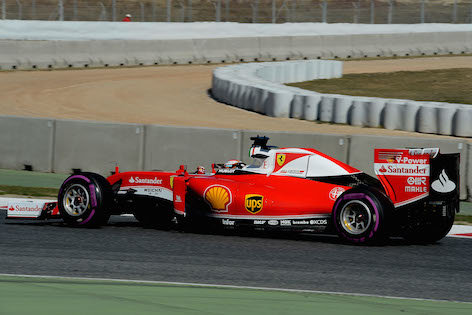 